به نام خالق زیبایی ها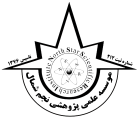 موسسه علمي پژوهشي نجم شمالفرم درخواست شرکت در کارگاه آموزشی دنباله دارنام و نام خانوادگي:                               			نام پدر:كد ملي:                                  				                                                   میزان تحصيلات:مدرک تحصیلی:				ميزان اطلاعات نجومي شما: شماره تلفن همراهشماره تلفن منزل:ایمیل شخصی:نشانی وب سایت یا وبلاگ شخصی:تاریخ واریز حق شرکت در کارگاه:                                     